   Primary 2                                        week beginning 27.9.2021 Just though you would like to know about some of the work we will be covering this week in class. It would be really helpful if you could go over spelling words, our phoneme and some number facts.Spelling words:said hercould beforePhoneme:	ph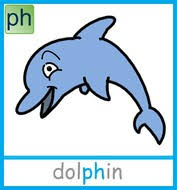 Try out studyladder!Ways to make the number:15 and 16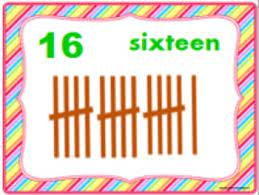 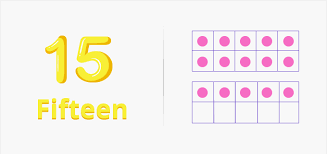 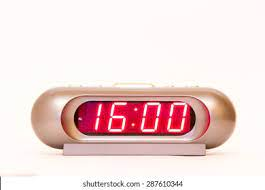 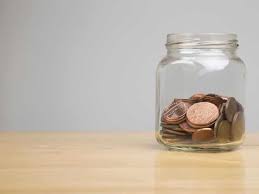 PATHS“Compliments.”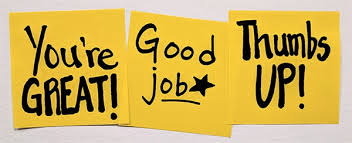 Literacy Reading : Log on and choose a book !https://www.myon.co.uk/login/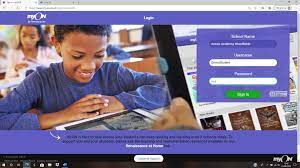 Literacy Reading : Log on and choose a book !https://www.myon.co.uk/login/